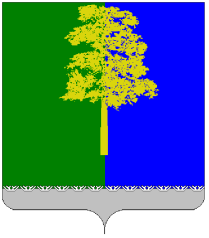 Муниципальное образование Кондинский районХанты-Мансийского автономного округа - ЮгрыАДМИНИСТРАЦИЯ КОНДИНСКОГО РАЙОНАУПРАВЛЕНИЕ ОБРАЗОВАНИЯПРИКАЗ  от «26» мая 2021 года                                                                                                 № 333пгт. МеждуреченскийОб итогах проведения районного конкурса литературно-музыкальных композиций «Спасибо деду за Победу» среди детей дошкольного возраста, посвящённого 76-й годовщине Победы советского народа в Великой Отечественной войне В соответствии с планом мероприятий на 2021 год, с целью формирование чувства патриотизма и патриотической культуры среди детей дошкольного возраста в заочной форме проводится районный конкурс литературно-музыкальных композиций «Спасибо деду за Победу» среди детей дошкольного возраста (далее - Конкурс), посвящённого 76-й годовщине Победы советского народа в Великой Отечественной войне.  В Конкурсе приняли участие 12 образовательных организаций. На основании итогового протокола приказываю:1. Утвердить результаты районного конкурса литературно-музыкальных композиций «Спасибо деду за Победу» среди детей дошкольного возраста, посвящённого 76-й годовщине Победы советского народа в Великой Отечественной войне (приложение 1).2. Руководителям образовательных учреждений:2.1. Довести до педагогов информацию об итогах проведения Конкурса (приложение 2).2.2. Рассмотреть возможность поощрения педагогов, подготовивших победителей, призеров и участников Конкурса, членов жюри, принявших участие в подведении итогов Конкурса.3. Снять с контроля приказ управления образования от 08.04.2021 года №206 «О проведении районного конкурса литературно-музыкальных композиций «Спасибо деду за Победу» среди детей дошкольного возраста, посвященного 76-годовщине Победы советского народа в Великой Отечественной войне».4. Контроль исполнения приказа возложить на начальника отдела по общему и дошкольному образованию И.Г. Айнетдинову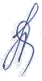 Начальник управления образования                                                             Н.И. СусловаПриложение 1 к приказу управления образования администрации Кондинского района от 26 мая 2021 года № 333Протокол районного конкурса литературно-музыкальных композиций «Спасибо деду за Победу» среди детей дошкольного возраста, посвящённого 76-й годовщине Победы советского народа в Великой Отечественной войнеПредседатель жюри;Пуртова Мария Сергеевна, заместитель заведующего МБДОУ детский сад «Красная шапочка» п. Междуреченский Члены жюри:Кошеленкова Наталья Александровна, педагог-психолог МБДОУ детский сад «Красная шапочка» п. Междуреченский; Фурс Людмила Ивановна, воспитатель МБДОУ детский сад «Сказка» п. Междуреченский;Котнева Елена Юрьевна, воспитатель МКДОУ детский сад «Сказка» с. Леуши;Богатырева Анна Владимировна, воспитатель МАДОУ детский сад комбинированного вида «Родничок» п. МеждуреченскийПриложение к приказу управления образования  от 26 мая 2021 № 333Таблица результатов районного конкурса литературно-музыкальных композиций «Спасибо деду за Победу»Наименование образовательного учрежденияНазвание номера/ФИО руководителяссылка на сайт Критерии оценивания. Оценки жюриКритерии оценивания. Оценки жюриКритерии оценивания. Оценки жюриКритерии оценивания. Оценки жюриКритерии оценивания. Оценки жюриИтоговоекол-во балловМестоНаименование образовательного учрежденияНазвание номера/ФИО руководителяссылка на сайт режиссёрская работа(Максимальная оценка - 10)исполнительское мастерство(Максимальная оценка - 10)литературный сценарий(Максимальная оценка - 3)целостность композиции(Максимальная оценка - 10)соблюдение требований положения (Максимальная оценка - 3)Итоговоекол-во балловМестоМКДОУ детский сад «Солнышко»Литературно-музыкальная композиция «Письма с фронта»/Кычакова Марина Васильевна, Пашкова Альбина Илгамовна, Низамова Фларида Ратмиловнаhttp://mortkadsad.ucoz.ru/news/rajonnyj_konkurs_literaturno_muzykalnykh_kompozicij_spasibo_dedu_za_pobedu/2021-05-18-35087282147III местоМКДОУ детский сад «Солнышко»Литературно-музыкальная композиция «Письма с фронта»/Кычакова Марина Васильевна, Пашкова Альбина Илгамовна, Низамова Фларида Ратмиловнаhttp://mortkadsad.ucoz.ru/news/rajonnyj_konkurs_literaturno_muzykalnykh_kompozicij_spasibo_dedu_za_pobedu/2021-05-18-350882102147III местоМКДОУ детский сад «Солнышко»Литературно-музыкальная композиция «Письма с фронта»/Кычакова Марина Васильевна, Пашкова Альбина Илгамовна, Низамова Фларида Ратмиловнаhttp://mortkadsad.ucoz.ru/news/rajonnyj_konkurs_literaturno_muzykalnykh_kompozicij_spasibo_dedu_za_pobedu/2021-05-18-35089282147III местоМКДОУ детский сад «Солнышко»Литературно-музыкальная композиция «Письма с фронта»/Кычакова Марина Васильевна, Пашкова Альбина Илгамовна, Низамова Фларида Ратмиловнаhttp://mortkadsad.ucoz.ru/news/rajonnyj_konkurs_literaturno_muzykalnykh_kompozicij_spasibo_dedu_za_pobedu/2021-05-18-350993103147III местоМКДОУ детский сад «Солнышко»Литературно-музыкальная композиция «Письма с фронта»/Кычакова Марина Васильевна, Пашкова Альбина Илгамовна, Низамова Фларида Ратмиловнаhttp://mortkadsad.ucoz.ru/news/rajonnyj_konkurs_literaturno_muzykalnykh_kompozicij_spasibo_dedu_za_pobedu/2021-05-18-35088272147III местоМКДОУ детский сад «Рябинка»«Дети войны»/ Смирнова Светлана Владимировна, Муравьева Светлана Сергеевна https://youtu.be/cD6YbfGec6012111116МКДОУ детский сад «Рябинка»«Дети войны»/ Смирнова Светлана Владимировна, Муравьева Светлана Сергеевна https://youtu.be/cD6YbfGec609102102116МКДОУ детский сад «Рябинка»«Дети войны»/ Смирнова Светлана Владимировна, Муравьева Светлана Сергеевна https://youtu.be/cD6YbfGec6077272116МКДОУ детский сад «Рябинка»«Дети войны»/ Смирнова Светлана Владимировна, Муравьева Светлана Сергеевна https://youtu.be/cD6YbfGec6088393116МКДОУ детский сад «Рябинка»«Дети войны»/ Смирнова Светлана Владимировна, Муравьева Светлана Сергеевна https://youtu.be/cD6YbfGec6056252116МКДОУ детский сад «Рябинка»«Письма с фронта»/ Волосач Елена Константиновна, Копырина Ольга Николаевнаhttps://youtu.be/XugKH5KUHng55153127МКДОУ детский сад «Рябинка»«Письма с фронта»/ Волосач Елена Константиновна, Копырина Ольга Николаевнаhttps://youtu.be/XugKH5KUHng77182127МКДОУ детский сад «Рябинка»«Письма с фронта»/ Волосач Елена Константиновна, Копырина Ольга Николаевнаhttps://youtu.be/XugKH5KUHng88282127МКДОУ детский сад «Рябинка»«Письма с фронта»/ Волосач Елена Константиновна, Копырина Ольга Николаевнаhttps://youtu.be/XugKH5KUHng88293127МКДОУ детский сад «Рябинка»«Письма с фронта»/ Волосач Елена Константиновна, Копырина Ольга Николаевнаhttps://youtu.be/XugKH5KUHng67282127МКДОУ детский сад «Сказка» с.ЛеушиМы память бережно храним/Стрельцова Наталья ЛеонидовнаКотнева Елена Юрьевнаhttp://mkdouskazka87.ucoz.ru/news/ 65383157II местоМКДОУ детский сад «Сказка» с.ЛеушиМы память бережно храним/Стрельцова Наталья ЛеонидовнаКотнева Елена Юрьевнаhttp://mkdouskazka87.ucoz.ru/news/ 1093102157II местоМКДОУ детский сад «Сказка» с.ЛеушиМы память бережно храним/Стрельцова Наталья ЛеонидовнаКотнева Елена Юрьевнаhttp://mkdouskazka87.ucoz.ru/news/ 893103157II местоМКДОУ детский сад «Сказка» с.ЛеушиМы память бережно храним/Стрельцова Наталья ЛеонидовнаКотнева Елена Юрьевнаhttp://mkdouskazka87.ucoz.ru/news/ 993103157II местоМКДОУ детский сад «Сказка» с.ЛеушиМы память бережно храним/Стрельцова Наталья ЛеонидовнаКотнева Елена Юрьевнаhttp://mkdouskazka87.ucoz.ru/news/ 109282157II местоМКОУ Ушьинская СОШ«Спасибо деду за Победу»/ Мещурова  Олеся ПетровнаЧумакова Анастасия ВладимировнаКулак Вера ЕвгеньевнаЗахарова Тамара Николаевнаhttp://86sch-ushya.edusite.ru/p75aa1detales16.html98392155II местоМКОУ Ушьинская СОШ«Спасибо деду за Победу»/ Мещурова  Олеся ПетровнаЧумакова Анастасия ВладимировнаКулак Вера ЕвгеньевнаЗахарова Тамара Николаевнаhttp://86sch-ushya.edusite.ru/p75aa1detales16.html1093102155II местоМКОУ Ушьинская СОШ«Спасибо деду за Победу»/ Мещурова  Олеся ПетровнаЧумакова Анастасия ВладимировнаКулак Вера ЕвгеньевнаЗахарова Тамара Николаевнаhttp://86sch-ushya.edusite.ru/p75aa1detales16.html66262155II местоМКОУ Ушьинская СОШ«Спасибо деду за Победу»/ Мещурова  Олеся ПетровнаЧумакова Анастасия ВладимировнаКулак Вера ЕвгеньевнаЗахарова Тамара Николаевнаhttp://86sch-ushya.edusite.ru/p75aa1detales16.html1093103155II местоМКОУ Ушьинская СОШ«Спасибо деду за Победу»/ Мещурова  Олеся ПетровнаЧумакова Анастасия ВладимировнаКулак Вера ЕвгеньевнаЗахарова Тамара Николаевнаhttp://86sch-ushya.edusite.ru/p75aa1detales16.html109383155II местоМАДОУ «ЦРР - детский сад «Чебурашка»»Литературно – музыкальная композиция «Кто ковал Победу!»/ Каландадзе Лидия Михайловнаhttp://douds.ru/%D0%BB%D0%B8%D1%82%D0%B5%D1%80%D0%B0%D1%82%D1%83%D1%80%D0%BD%D0%BE-%D0%BC%D1%83%D0%B7%D1%8B%D0%BA%D0%B0%D0%BB%D1%8C%D0%BD%D0%B0%D1%8F-%D0%BA%D0%BE%D0%BC%D0%BF%D0%BE%D0%B7%D0%B8%D1%86%D0%B8 66183145III местоМАДОУ «ЦРР - детский сад «Чебурашка»»Литературно – музыкальная композиция «Кто ковал Победу!»/ Каландадзе Лидия Михайловнаhttp://douds.ru/%D0%BB%D0%B8%D1%82%D0%B5%D1%80%D0%B0%D1%82%D1%83%D1%80%D0%BD%D0%BE-%D0%BC%D1%83%D0%B7%D1%8B%D0%BA%D0%B0%D0%BB%D1%8C%D0%BD%D0%B0%D1%8F-%D0%BA%D0%BE%D0%BC%D0%BF%D0%BE%D0%B7%D0%B8%D1%86%D0%B8 77293145III местоМАДОУ «ЦРР - детский сад «Чебурашка»»Литературно – музыкальная композиция «Кто ковал Победу!»/ Каландадзе Лидия Михайловнаhttp://douds.ru/%D0%BB%D0%B8%D1%82%D0%B5%D1%80%D0%B0%D1%82%D1%83%D1%80%D0%BD%D0%BE-%D0%BC%D1%83%D0%B7%D1%8B%D0%BA%D0%B0%D0%BB%D1%8C%D0%BD%D0%B0%D1%8F-%D0%BA%D0%BE%D0%BC%D0%BF%D0%BE%D0%B7%D0%B8%D1%86%D0%B8 77272145III местоМАДОУ «ЦРР - детский сад «Чебурашка»»Литературно – музыкальная композиция «Кто ковал Победу!»/ Каландадзе Лидия Михайловнаhttp://douds.ru/%D0%BB%D0%B8%D1%82%D0%B5%D1%80%D0%B0%D1%82%D1%83%D1%80%D0%BD%D0%BE-%D0%BC%D1%83%D0%B7%D1%8B%D0%BA%D0%B0%D0%BB%D1%8C%D0%BD%D0%B0%D1%8F-%D0%BA%D0%BE%D0%BC%D0%BF%D0%BE%D0%B7%D0%B8%D1%86%D0%B8 1093103145III местоМАДОУ «ЦРР - детский сад «Чебурашка»»Литературно – музыкальная композиция «Кто ковал Победу!»/ Каландадзе Лидия Михайловнаhttp://douds.ru/%D0%BB%D0%B8%D1%82%D0%B5%D1%80%D0%B0%D1%82%D1%83%D1%80%D0%BD%D0%BE-%D0%BC%D1%83%D0%B7%D1%8B%D0%BA%D0%B0%D0%BB%D1%8C%D0%BD%D0%B0%D1%8F-%D0%BA%D0%BE%D0%BC%D0%BF%D0%BE%D0%B7%D0%B8%D1%86%D0%B8 99393145III местоМБДОУ детский сад «Красная шапочка»Музыкально – литературная композиция «Нелегкое детство»/ Акулова Ж.М.Севертова О.И.Меркулова Ю.А.http://xn-----7kcababy9cenrjhoks5a1gq9l.xn--p1ai/news/muzykalno_literaturnaja_kompozicija_nelegkoe_detstvo/2021-05-19-132010103103172ЛауреатМБДОУ детский сад «Красная шапочка»Музыкально – литературная композиция «Нелегкое детство»/ Акулова Ж.М.Севертова О.И.Меркулова Ю.А.http://xn-----7kcababy9cenrjhoks5a1gq9l.xn--p1ai/news/muzykalno_literaturnaja_kompozicija_nelegkoe_detstvo/2021-05-19-132010103103172ЛауреатМБДОУ детский сад «Красная шапочка»Музыкально – литературная композиция «Нелегкое детство»/ Акулова Ж.М.Севертова О.И.Меркулова Ю.А.http://xn-----7kcababy9cenrjhoks5a1gq9l.xn--p1ai/news/muzykalno_literaturnaja_kompozicija_nelegkoe_detstvo/2021-05-19-132088282172ЛауреатМБДОУ детский сад «Красная шапочка»Музыкально – литературная композиция «Нелегкое детство»/ Акулова Ж.М.Севертова О.И.Меркулова Ю.А.http://xn-----7kcababy9cenrjhoks5a1gq9l.xn--p1ai/news/muzykalno_literaturnaja_kompozicija_nelegkoe_detstvo/2021-05-19-132010103103172ЛауреатМБДОУ детский сад «Красная шапочка»Музыкально – литературная композиция «Нелегкое детство»/ Акулова Ж.М.Севертова О.И.Меркулова Ю.А.http://xn-----7kcababy9cenrjhoks5a1gq9l.xn--p1ai/news/muzykalno_literaturnaja_kompozicija_nelegkoe_detstvo/2021-05-19-132010103103172ЛауреатМКДОУ детский сад «Русская березка»«Спасибо за мирное небо!»/ Богданова Светлана Александровнаhttps://kondrb.nubex.ru/5331/5333/78282139МКДОУ детский сад «Русская березка»«Спасибо за мирное небо!»/ Богданова Светлана Александровнаhttps://kondrb.nubex.ru/5331/5333/69162139МКДОУ детский сад «Русская березка»«Спасибо за мирное небо!»/ Богданова Светлана Александровнаhttps://kondrb.nubex.ru/5331/5333/77272139МКДОУ детский сад «Русская березка»«Спасибо за мирное небо!»/ Богданова Светлана Александровнаhttps://kondrb.nubex.ru/5331/5333/10103103139МКДОУ детский сад «Русская березка»«Спасибо за мирное небо!»/ Богданова Светлана Александровнаhttps://kondrb.nubex.ru/5331/5333/68373139МКДОУ детский сад «Русская березка»«Спасибо деду за победу!»/ Нагибина Тамара Александровнаhttps://kondrb.nubex.ru/5331/6286/88272145III местоМКДОУ детский сад «Русская березка»«Спасибо деду за победу!»/ Нагибина Тамара Александровнаhttps://kondrb.nubex.ru/5331/6286/88271145III местоМКДОУ детский сад «Русская березка»«Спасибо деду за победу!»/ Нагибина Тамара Александровнаhttps://kondrb.nubex.ru/5331/6286/88382145III местоМКДОУ детский сад «Русская березка»«Спасибо деду за победу!»/ Нагибина Тамара Александровнаhttps://kondrb.nubex.ru/5331/6286/10103102145III местоМКДОУ детский сад «Русская березка»«Спасибо деду за победу!»/ Нагибина Тамара Александровнаhttps://kondrb.nubex.ru/5331/6286/78373145III местоМКОУ Мулымская СОШ«Сплети мне милая  кольчугу из ромашек!»/ Алексенко Наталья Юрьевнаhttps://mulman.hmaoschool.ru/site/pub?id=95566183133МКОУ Мулымская СОШ«Сплети мне милая  кольчугу из ромашек!»/ Алексенко Наталья Юрьевнаhttps://mulman.hmaoschool.ru/site/pub?id=95587293133МКОУ Мулымская СОШ«Сплети мне милая  кольчугу из ромашек!»/ Алексенко Наталья Юрьевнаhttps://mulman.hmaoschool.ru/site/pub?id=95566262133МКОУ Мулымская СОШ«Сплети мне милая  кольчугу из ромашек!»/ Алексенко Наталья Юрьевнаhttps://mulman.hmaoschool.ru/site/pub?id=95598291133МКОУ Мулымская СОШ«Сплети мне милая  кольчугу из ромашек!»/ Алексенко Наталья Юрьевнаhttps://mulman.hmaoschool.ru/site/pub?id=95588373133МБДОУ детский сад «Сказка»«У войны не детское лицо»/ Черепанова Елена Викторовнаhttps://vk.com/mbdoyskazka 78182154II местоМБДОУ детский сад «Сказка»«У войны не детское лицо»/ Черепанова Елена Викторовнаhttps://vk.com/mbdoyskazka 77170154II местоМБДОУ детский сад «Сказка»«У войны не детское лицо»/ Черепанова Елена Викторовнаhttps://vk.com/mbdoyskazka 10103103154II местоМБДОУ детский сад «Сказка»«У войны не детское лицо»/ Черепанова Елена Викторовнаhttps://vk.com/mbdoyskazka 10103103154II местоМБДОУ детский сад «Сказка»«У войны не детское лицо»/ Черепанова Елена Викторовнаhttps://vk.com/mbdoyskazka 8103103154II местоМКОУ Ягодинская СОШ«Мы хотим,  чтобы не было больше войны»/ Носова Вера Геннадьевна, Чернавская А.А.https://www.youtube.com/watch?v=oechQCt6wcs 56122128МКОУ Ягодинская СОШ«Мы хотим,  чтобы не было больше войны»/ Носова Вера Геннадьевна, Чернавская А.А.https://www.youtube.com/watch?v=oechQCt6wcs 982102128МКОУ Ягодинская СОШ«Мы хотим,  чтобы не было больше войны»/ Носова Вера Геннадьевна, Чернавская А.А.https://www.youtube.com/watch?v=oechQCt6wcs 66262128МКОУ Ягодинская СОШ«Мы хотим,  чтобы не было больше войны»/ Носова Вера Геннадьевна, Чернавская А.А.https://www.youtube.com/watch?v=oechQCt6wcs 88293128МКОУ Ягодинская СОШ«Мы хотим,  чтобы не было больше войны»/ Носова Вера Геннадьевна, Чернавская А.А.https://www.youtube.com/watch?v=oechQCt6wcs 79373128МАДОУ ДСКВ «Родничок»«Вспомним всех поимённо!»/ Ковалёва Елена ВикторовнаБиричевская Нина Евгеньевнаhttps://disk.yandex.ru/i/v8h7dGA_3w8zxw?uid=299644332 88393165I местоМАДОУ ДСКВ «Родничок»«Вспомним всех поимённо!»/ Ковалёва Елена ВикторовнаБиричевская Нина Евгеньевнаhttps://disk.yandex.ru/i/v8h7dGA_3w8zxw?uid=299644332 892103165I местоМАДОУ ДСКВ «Родничок»«Вспомним всех поимённо!»/ Ковалёва Елена ВикторовнаБиричевская Нина Евгеньевнаhttps://disk.yandex.ru/i/v8h7dGA_3w8zxw?uid=299644332 99292165I местоМАДОУ ДСКВ «Родничок»«Вспомним всех поимённо!»/ Ковалёва Елена ВикторовнаБиричевская Нина Евгеньевнаhttps://disk.yandex.ru/i/v8h7dGA_3w8zxw?uid=299644332 10103103165I местоМАДОУ ДСКВ «Родничок»«Вспомним всех поимённо!»/ Ковалёва Елена ВикторовнаБиричевская Нина Евгеньевнаhttps://disk.yandex.ru/i/v8h7dGA_3w8zxw?uid=299644332 10103103165I местоМКОУ Шугурская СОШ«Дети Войны»/ Пологрудова Татьяна Федоровнаhttps://shugur.edusite.ru/mconstr.html?page=/p108aa1.html 6311196МКОУ Шугурская СОШ«Дети Войны»/ Пологрудова Татьяна Федоровнаhttps://shugur.edusite.ru/mconstr.html?page=/p108aa1.html 61016196МКОУ Шугурская СОШ«Дети Войны»/ Пологрудова Татьяна Федоровнаhttps://shugur.edusite.ru/mconstr.html?page=/p108aa1.html 6626296МКОУ Шугурская СОШ«Дети Войны»/ Пологрудова Татьяна Федоровнаhttps://shugur.edusite.ru/mconstr.html?page=/p108aa1.html 8828196МКОУ Шугурская СОШ«Дети Войны»/ Пологрудова Татьяна Федоровнаhttps://shugur.edusite.ru/mconstr.html?page=/p108aa1.html 3313196Наименование образовательной организации  Кол-во баллов                     МестоМБДОУ детский сад «Красная шапочка»172 ЛауреатМАДОУ ДСКВ «Родничок»165I местоМКДОУ детский сад «Сказка» с. Леуши157II местоМКОУ «Ушьинская СОШ»155II местоМБДОУ детский сад «Сказка» п. Междуреченский154II местоМКДОУ детский сад «Солнышко»147III местоМАДОУ «ЦРР - детский сад «Чебурашка»»145III местоМКДОУ детский сад «Русская березка»145III местоМКДОУ детский сад «Русская березка»139УчастиеМКОУ Мулымская СОШ133УчастиеМКОУ Ягодинская СОШ128УчастиеМКДОУ детский сад «Рябинка»127УчастиеМКДОУ детский сад «Рябинка»116УчастиеМКОУ Шугурская СОШ96Участие